OGGETTO: Fatturazione elettronica – Richiesta comunicazione modalità di ricezioneGentile Cliente,in attuazione di quanto disposto dall’articolo 1, comma 909, della Legge 27 dicembre 2017, n.205 (di seguito Legge di Bilancio 2018), con decorrenza 1° gennaio 2019, è previsto l’obbligo della fatturazione elettronica per le cessioni di beni e per le prestazioni di servizi anche tra privati.Il processo di emissione e trasmissione delle fatture elettroniche prevede che le stesse siano inoltrate tramite il Sistema di Interscambio (SDI) e da questo recapitate al soggetto ricevente, identificato da un apposito Codice alfanumerico o tramite indirizzo P.E.C.A questo proposito, Vi chiediamo cortesemente di volerci restituire la presente comunicazione, debitamente compilata in ogni sua parte al seguente indirizzo e-mail clienti@manzoni.it, per poter ottemperare a quanto previsto dal provvedimento.RingraziandoVi per la cortese collaborazione, cogliamo l’occasione per porgere cordiali saluti.A.Manzoni & C. S.p.A.Vorrei ricevere le fatture tramite:casella di Posta Elettronica Certificata (P.E.C.) ___________________________________________codice destinazione assegnato dall’Agenzia delle Entrate / S.D.I._____________________________RICHIESTA CONFERMA DATI ANAGRAFICIRagione sociale (Nome e Cognome in caso di privati) ____________________________________________________Indirizzo ____________________________               ___________________________________N° _______________CAP _________________Città _________ _______________ PR_____ Nazione ______________________________Partita IVA________________________________ Codice Fiscale ____________________________________ Telefono _____________________________ Email _____________________________________________________PEC ____________________________________________________________________________________Società assoggettata a regime di Split Payment    SI    NO 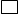 ________________	________________________	_______________________________________(Luogo)		 		(Data)				(Firma e Timbro)